Высококачественные, разнообразные, аутентичные Новая коллекция EGGER PRO Laminate Flooring 2018-2020Новая коллекция ламинированных напольных покрытий отличается широким ассортиментом разнообразных декоров и безупречными техническими характеристиками продукции«У компании ЭГГЕР есть ответ» – эта идея является лейтмотивом презентации производителя древесных материалов новой коллекции напольных покрытий для специализированных торговых предприятий. В рамках линейки EGGER PRO наряду с коллекциями Comfort и Design обновляется и выводится на рынок коллекция ламинированных напольных покрытий компании ЭГГЕР. С помощью коллекции EGGER PRO Laminate Flooring 2018-2020 производитель дает ответ на вопрос, что такое современное ламинированное напольное покрытие: это высокое качество обработки в сочетании с широким спектром декоров и аутентичным дизайном. Коллекция EGGER PRO Laminate Flooring 2018-2020, включающая 80 индивидуальных декоров, адаптированных к соответствующему региону продаж, является настоящим воплощением мечты. Она объединяет выразительные и разнообразные декоры, привлекающие внимание за счет многолетнего опыта в области разработки трендов и развитой интуиции при выборе актуальных стилей оформления интерьеров, с идеальными техническими и функциональными свойствами. Декоры, входящие в ассортимент четырех стилей, – Природный стиль, Винтажный стиль, Современная классика и Жизнь в стиле лофт – смотрятся чрезвычайно аутентично в любом исполнении: от элегантных, рустикальных и естественных декоров, имитирующих древесину и камень, до замысловатых репродукций материалов и декоров с выразительными орнаментами. В широком ассортименте декоров: от обычных классических до новых декоров с имитацией паркета, уложенного «елочкой», учтены актуальные сегодня ключевые тренды в оформлении интерьеров.Уникальный дизайн: стиль как воплощение идейНапольные покрытия представляют помещения в более выигрышном свете и придают им свой уникальный характер. Благодаря привлекательным декорам из новой коллекции производителю древесных материалов компании ЭГГЕР удалось сделать ламинированные напольные покрытия элементом индивидуального дизайна. При оформлении интерьеров можно подобрать подходящий декор на любой вкус: от классических древесных репродукций, которые создают уютную атмосферу, до рустикальных имитаций древесины дуба, придающих помещению неповторимый характер. Цветовая гамма при этом чрезвычайно разнообразна. Диапазон различных форматов варьируется от размеров Classic и Medium до широких и длинных половиц, доступных в декорах с имитацией двух-, трех- или многополосного паркета или дощатого пола, который смотрится очень аутентично. Особо следует отметить декоры с имитацией блочного паркета или паркета, уложенного «елочкой», которые гармонично дополняют ассортимент декоров ламинированных напольных покрытий. Декоры с имитацией камня удивляют во всех смыслах. Так, благородный Мрамор и выразительный Сланец визуально кажутся холодными, но при ходьбе по ним ощущается приятное тепло. Эти декоры идеально подходят для создания модного интерьера ванной комнаты, кухни и прихожей. Особый шарм создают фантазийные декоры коллекции, которые представлены восхитительными репродукциями материалов, напольными покрытиями с орнаментами и контрастными узорами. Таким образом, компания ЭГГЕР создает неожиданные решения, которые придают больше выразительности любому помещению. Ассортимент аутентичных, точно подходящих к декорам структур поверхностей и разнообразные фаски визуально придают половицам законченный образ, создавая доскональную точность в имитации половиц. Инновационные характеристики продукции – системы напольных покрытий, созданные для жизниС точки зрения технического исполнения продукция новой коллекции EGGER PRO Laminate Flooring 2018-2020 привлекает зарекомендовавшими себя замковыми системами UNIfit! и JUSTclic!, которые делают возможной надежную, прочную и быструю укладку. Ламинированные напольные покрытия компании ЭГГЕР отличаются особой прочностью, антистатическим эффектом поверхностей и безопасностью при ходьбе. Стойкость красок обеспечивают устойчивые к воздействию ультрафиолетовых лучей поверхности, которые оптимально защищены от воздействия солнечного света. Напольные покрытия в течение длительного времени сохраняют свою яркость и не выцветают. Производитель древесных материалов значительно расширил ассортимент водостойких ламинированных напольных покрытий, изготовленных по технологии Aqua+, ввиду позитивных отзывов об этой продукции на рынке и хороших показателей продаж. Такие ламинированные напольные покрытия со специальной плитой-основой имеют очень низкую степень разбухания, что делает их востребованными при монтаже пола в ванной комнате, прихожей и на кухне. Напольные покрытия Aqua+ оптимально подходят для общественных помещений и помещений с повышенной влажностью. При их очистке лучше всего использовать паровой очиститель. Никаких компромиссов – продукция от профессионалов для профессионаловКроме идеально сочетающейся друг с другом продукции с помощью коллекции компания ЭГГЕР доносит до своих клиентов послание: благодаря опыту профессионала и его «ноу-хау» клиенты, приобретающие напольные покрытия, могут быть уверены в своем выборе. Своим знаком качества «Made by EGGER» производитель гарантирует, что продукция, уложенная специалистами, соответствует самым высоким стандартам. Превосходно подобранная система аксессуаров с подложками, подходящими плинтусами, профилями, средствами для ухода и инструментами для укладки обеспечивает специалистам по укладке напольных покрытий высокую степень надежности, а конечным потребителям – красивый пол надолго. Полную завершенность новой коллекции EGGER PRO придает широкий ассортимент услуг: от программы для визуализации интерьеров VDS, предложений по дистанционному обучению до вдохновляющих примеров оформления интерьеров, представленных в соцсетях. Предлагаемые рекламные материалы, дополняющие друг друга, такие как каталог с образцами декоров, сервисная брошюра, брошюра по продукции и системы POS (стенды для оформления точек продаж), помогают в процессе проведения консультаций при продажах и удачной презентации продукции клиентам. Дополнительный бонус: безграничные возможности благодаря универсальным декорамПол, выполненный в едином декоре, в том числе и в жилых помещениях открытой планировки, создает в доме особую атмосферу. До сих пор клиентам приходилось считаться с тем, что если выбранный декор напольного покрытия не мог противостоять воздействию влаги или обладал недостаточной прочностью, то его нельзя было использовать для ванной комнаты или прихожей. Для таких случаев новая коллекция PRO торговой марки EGGER предлагает следующее решение: производитель представляет четыре декора, в которых можно приобрести как ламинированные и пробковые, так и дизайнерские напольные покрытия. Таким образом, один и тот же декор используется на всех трех типах напольных покрытий – на пробковом для создания комфортной атмосферы в спальне, на дизайнерском для обеспечения влагостойкости в ванной комнате и ламинированном для необходимой прочности в прихожей. Новинкой данной коллекции является лестничная система EGGER PRO, производимая во всех четырех универсальных декорах, что позволяет оформлять в едином дизайне даже площади между этажами. Ламинированное напольное покрытие, используемое для облицовки ступеней лестниц, открывает новую нишу для специалистов, занимающихся оформлением интерьеров. Благодаря универсальному применению и возможности использования этого покрытия даже на винтовых лестницах можно выполнять недорогой ремонт лестниц и оформлять их в едином дизайне с остальным полом.Факты Подписи к фотографиямФОТОГРАФИИ: EGGER Holzwerkstoffe, печать с указанием правообладателя является бесплатной.По всем возникающим вопросам обращайтесь:ООО «ЭГГЕР ДРЕВПРОДУКТ ГАГАРИН»Елена РунцоваСпециалист по связям с 
общественностью отдела 
маркетинга+ 7 910 668 41 74Elena.Runtsova@egger.comКоллекция EGGER PRO Laminat 2018-2020 включает в себя 80 декоров, ассортимент которых подобран в соответствии с регионом сбыта.Универсальные декоры из категорий напольных покрытий Laminate, Comfort и Design обеспечивают единый дизайн во всем доме и даже на лестнице.Инновационные декоры: репродукции с имитацией паркета, уложенного «елочкой», декоры с орнаментами, а также декоры с имитацией древесины и камня приобрели новый облик.Программа, гармонично сочетающая в себе разные виды продукции, аксессуаров и услуг. 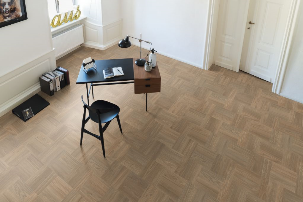 У компании ЭГГЕР есть ответ – благодаря своей новой коллекции EGGER PRO Laminate Flooring 2018-2020 она производит безупречную продукцию. Для каждого стиля предлагаются соответствующие декоры, например, стилю Современная классика соответствует новый вариант классической репродукции дуба, представленный декором Дуб Белтон светлый (EPL059). 
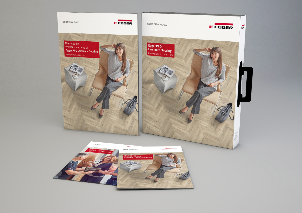 Успешное проведение консультаций как в точках продаж, так и на территории клиента, обеспечивается за счет использования таких качественных рекламных материалов, как каталог с образцами, каталог декоров, брошюры по услугам и продукции. 